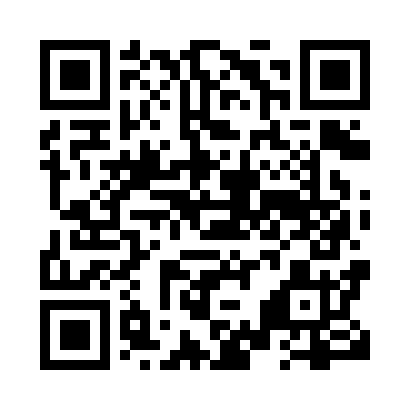 Prayer times for Clay Bank, Ontario, CanadaWed 1 May 2024 - Fri 31 May 2024High Latitude Method: Angle Based RulePrayer Calculation Method: Islamic Society of North AmericaAsar Calculation Method: HanafiPrayer times provided by https://www.salahtimes.comDateDayFajrSunriseDhuhrAsrMaghribIsha1Wed4:185:531:036:048:139:492Thu4:165:521:036:048:149:503Fri4:145:501:026:058:159:524Sat4:125:491:026:068:179:545Sun4:105:471:026:078:189:566Mon4:085:461:026:078:199:587Tue4:065:451:026:088:209:598Wed4:045:431:026:098:2210:019Thu4:025:421:026:098:2310:0310Fri4:005:411:026:108:2410:0511Sat3:585:391:026:118:2510:0712Sun3:575:381:026:128:2610:0813Mon3:555:371:026:128:2810:1014Tue3:535:361:026:138:2910:1215Wed3:515:351:026:148:3010:1416Thu3:505:341:026:148:3110:1617Fri3:485:331:026:158:3210:1718Sat3:465:321:026:168:3310:1919Sun3:455:311:026:168:3410:2120Mon3:435:301:026:178:3610:2221Tue3:415:291:026:188:3710:2422Wed3:405:281:026:188:3810:2623Thu3:385:271:026:198:3910:2724Fri3:375:261:036:198:4010:2925Sat3:365:251:036:208:4110:3126Sun3:345:241:036:218:4210:3227Mon3:335:241:036:218:4310:3428Tue3:325:231:036:228:4410:3529Wed3:305:221:036:228:4510:3730Thu3:295:221:036:238:4510:3831Fri3:285:211:036:238:4610:40